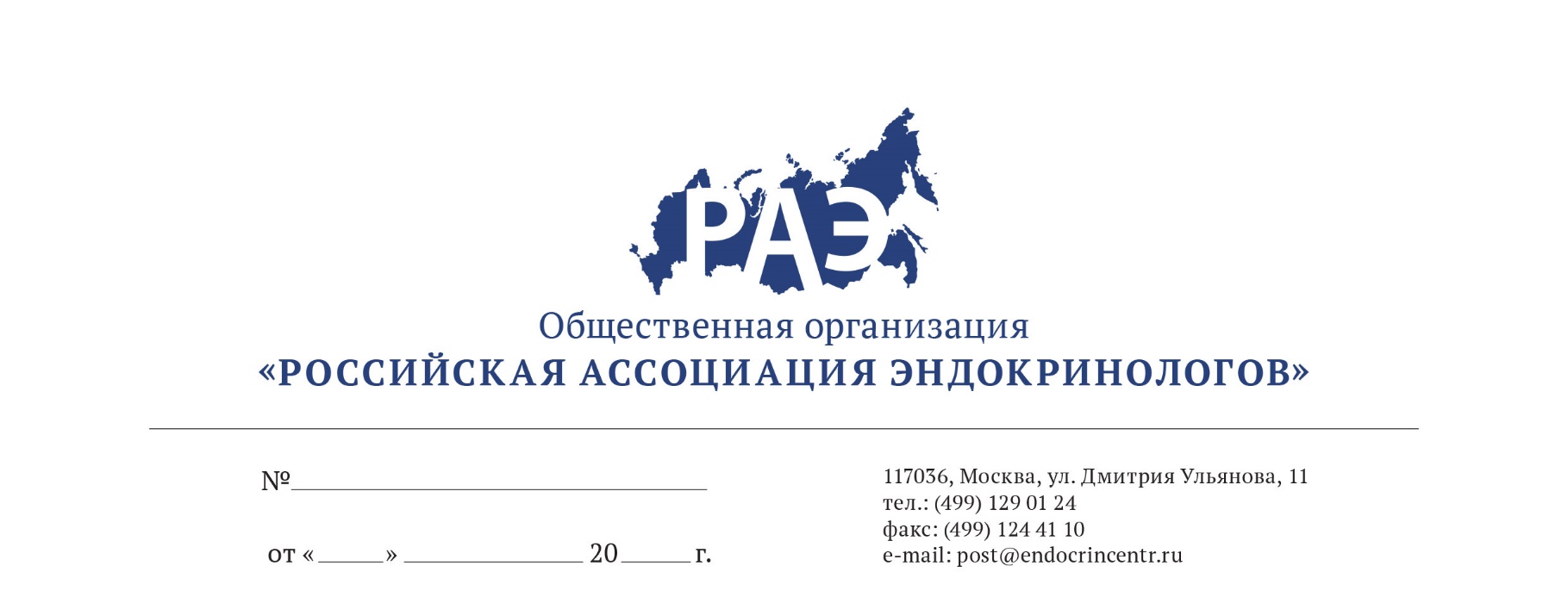 Научно-практическая школа «Беременность у женщин с эндокринной патологией»,22 ноября 2018 г.ВремяДокладчикНазвание доклада15:00-15:30Беременность при заболеваниях щитовидной железы.к.м.н. Абдулхабирова Фатима МагомедовнаБеременность при заболеваниях щитовидной железы.к.м.н. Абдулхабирова Фатима Магомедовна15:30-16:15Состояние фосфорно-кальциевого обмена при беременности.д.м.н., профессор Мокрышева Наталья ГеоргиевнаСостояние фосфорно-кальциевого обмена при беременности.д.м.н., профессор Мокрышева Наталья Георгиевна16:15-17.00Гиперпролактинемия и беременность.д.м.н., профессор Дзеранова Лариса КонстантиновнаГиперпролактинемия и беременность.д.м.н., профессор Дзеранова Лариса Константиновна17:00- 17:20ПЕРЕРЫВПЕРЕРЫВ17:20-18:05Беременность при гиперандрогениях.к.м.н., Шереметьева Екатерина ВикторовнаБеременность при гиперандрогениях.к.м.н., Шереметьева Екатерина Викторовна18:05-18:50Гестационный сахарный диабет. Критерии диагностики. Лечение.к.м.н. Ибрагимова Людмила ИбрагимовнаГестационный сахарный диабет. Критерии диагностики. Лечение.к.м.н. Ибрагимова Людмила Ибрагимовна18:50-19:00ДискуссияДискуссия